Publicado en Madrid el 08/08/2017 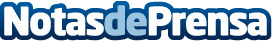 La nueva técnica de Marketing que triunfa, trabajar con influencersLas agencias han encontrado la solución a sus problemas en una palabra: 'influencers', los nuevos líderes de opiniónDatos de contacto:Avanza Comunicación912 866 826Nota de prensa publicada en: https://www.notasdeprensa.es/la-nueva-tecnica-de-marketing-que-triunfa Categorias: Comunicación Marketing E-Commerce http://www.notasdeprensa.es